2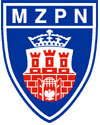 Małopolski Związek Piłki Nożnej      ul. Solskiego 1     31-216 KrakówWytyczne dla uczestników Konferencji Trenerów THE FUTURE OF FOOTBALL (19.09.2021r.) związane z Covid-19:Każdy z uczestników winien posiadać własny długopis do złożenia podpisów na liście obecności.Przy składaniu pierwszego podpisu każdy z uczestników zobowiązany jest do przedłożenia oświadczenia zdrowia. Oświadczenie Covidowe będzie do pobrania jako załącznik ze strony www.mzpnkrakow.pl z wiadomości informującej o Konferencji.Bez złożenia oświadczenia covidowego uczestnik nie będzie dopuszczony do Konferencji.Od momentu wejścia do pomieszczeń zamkniętych przez cały czas trwania Konferencji obowiązuje NAKAZ zasłaniania ust i nosa, jak również zachowanie bezpiecznego dystansu społecznego. Nadto, w każdym momencie wyjścia z pomieszczenia zamkniętego i powrocie do niego obowiązkowa jest dezynfekcja rąk. Niestosowanie się do tych nakazów będzie skutkowało wyproszeniem z Konferencji.W części Konferencji odbywającej się w przestrzeni otwartej nie obowiązuje nakaz zasłania ust i nosa dla Uczestników zaszczepionych przeciwko Covid-19, natomiast obowiązkowe jest to dla Uczestników niezaszczepionych. Jednych i drugich obowiązuje natomiast zachowanie dystansu społecznego.ZAKAZ podchodzenia do prelegentów oraz organizatorów bez zachowania dystansu społecznego oraz bez zasłoniętych ust i nosa.